Установка ПК КонвертерВ папке «Переход на с ПК Смета-КС на ПК Смета-Смарт\ INSTALL\ Converter» запустите файл setup.exe.В окне приветствия нажмите «Далее».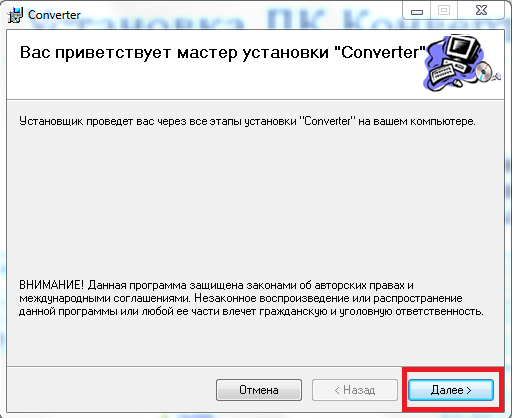 Выберите вариант установки «Для всех».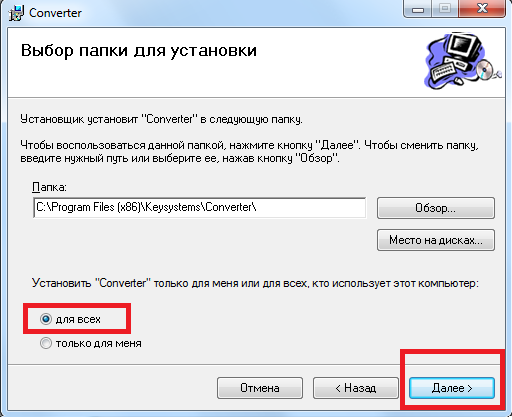 Затем нажмите еще раз «Далее». Начнется установка программы. По завершению установки выйдет сообщение «Установка завершена».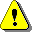 Установка ПК «Конвертер» должна выполняться строго под учетной записью администратора данного компьютера. При установке обязательно выберите опцию «Для всех пользователей».